РЕШЕНИЕ № 9« 13 »  мая 2022 г.                                                                                     пос. Манычский Об отмене Решения Собрания депутатов Манычского СМО №18 от  30.12.2021г «Об утверждении реестра муниципального имущества Манычского сельского муниципального образования Республики КалмыкияВ соответствии с частью 1 статьи 51 Федерального закона от 06.10.2003 № 131-ФЗ «Об общих принципах организации местного самоуправления в Российской Федерации», Порядком ведения органами местного самоуправления реестров муниципального имущества, утвержденного приказом Минэкономразвития РФ от 30.08.2011 № 424, Уставом Манычского сельского муниципального образования Республики Калмыкия, Собрание депутатов Манычского сельского муниципального образования р е ш и л о:1.Отменить Решение Собрания депутатов Манычского СМО №18 от  30.12.2021г    «Об утверждении Реестра муниципального имущества Манычского сельского муниципального образования Республики Калмыкия согласно приложению. 2.Настоящее решение подлежит  размещению на официальном сайте администрации Манычского сельского муниципального образования Республики Калмыкия - http://manichskoe.ru в информационно-телекоммуникационной сети «Интернет».3.Настоящее решение вступает в силу с момента его опубликования.Председатель Собрания депутатов Манычского сельского муниципального образования Республики Калмыкия:                            Л.Н.Пономарева                                                     ХАЛЬМГ ТАҢҺЧИН МАНЫЧСК СЕЛƏНƏ МУНИЦИПАЛЬН БYРДЭЦИИН ДЕПУТАТНЫРИН ХУРЫГ 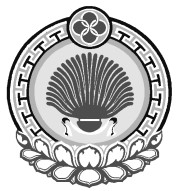  МАНЫЧСКОЕ СЕЛЬСКОЕМУНИЦИПАЛЬНОЕ ОБРАЗОВАНИЕРЕСПУБЛИКИ КАЛМЫКИЯ СОБРАНИЕ ДЕПУТАТОВ359013, Республика Калмыкия, пос. Манычский, ул.Школьная,2тел/факс/84745/97253 manicheskoe.smo@mail.ru359013, Республика Калмыкия, пос. Манычский, ул.Школьная,2тел/факс/84745/97253 manicheskoe.smo@mail.ru359013, Республика Калмыкия, пос. Манычский, ул.Школьная,2тел/факс/84745/97253 manicheskoe.smo@mail.ru